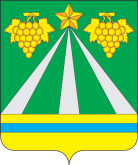 УПРАВЛЕНИЕ ПО ФИЗИЧЕСКОЙ КУЛЬТУРЕ И СПОРТУ АДМИНИСТРАЦИИ МУНИЦИПАЛЬНОГО ОБРАЗОВАНИЯ КРЫМСКИЙ РАЙОН  ПРИКАЗ  «12» июля 2022 года			                                                      № 253-одгород КрымскО внесении изменений в приказ управления от 10 января 2022 года №9-од «Об утверждении календарного плана официальных физкультурных мероприятий и спортивных мероприятий муниципального образования Крымский район на 2022 год»	На основании положения о проведении первенства МО Крымский район по пляжному волейболу среди инвалидов с нарушением слуха, положения о проведении  Фестиваля спорта, посвященного празднованию Дня Физкультурника, положения о проведении турнира по мини-футболу среди детей и подростков, состоящих на различных видах учета,                     п р и к а з ы в а ю:	1. Внести в пункт 2.1. «Спортивные и физкультурные мероприятия муниципального образования Крымский район среди инвалидов» раздела 2. «Адаптивная физическая культура» приложения к приказу управления по физической культуре и спорту администрации муниципального образования Крымский район от 10 января 2022 года №9-од «Об утверждении календарного плана официальных физкультурных мероприятий и спортивных мероприятий муниципального образования Крымский район на 2022 год» следующие изменения:	1.1. строку 2 изложить в следующей редакции:  «													»	2. Внести в пункт 1.1. «Спортивные и физкультурные мероприятия муниципального образования Крымский район» раздела 1. «Спортивные и физкультурные мероприятия среди спортсменов и различных групп населения» приложения к приказу управления по физической культуре и спорту администрации муниципального образования Крымский район от 10 января 2022 года №9-од «Об утверждении календарного плана официальных физкультурных мероприятий и спортивных мероприятий муниципального образования Крымский район на 2022 год» следующие изменения:	1.1. добавить строкой 124 и 125, изложив в следующей редакции:  «													»	2.  Контроль   за  исполнением приказа оставляю за собой.Начальник  управления                                                                Е.В.Мартыненко№ п/пНаименование мероприятий ДатапроведенияМестопроведенияОтветственные за проведение2.Первенство МО Крымский район по пляжному волейболу среди инвалидов с нарушением слуха23.07г.КрымскУФКиС, МБУ СШ «Крымская»№ п/пНаименование мероприятий ДатапроведенияМестопроведенияОтветственные за проведение124.Фестиваль спорта, посвященный празднованию Дня Физкультурника12.08г.КрымскУФКиС спортивные школы125.Турнир по мини-футболу среди детей и подростков, состоящих на различных видах учета05.08г.КрымскУФКиС, ОДН